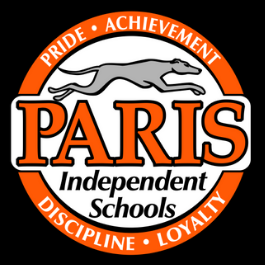 Paris Middle SchoolOctober 19, 2021SBDM AgendaOpening BusinessApproval of the Agenda Approval of previous meeting’s MinutesSeptember 2021Good News ReportPublic CommentSchool Improvement PlanningPhase 2  in ProgressFirst Student Survey - Virtual LearningFirst Parent Survey - Mental Health NeedsNeed to determine final surveysBudget ReportReview current budgetAugust - Allocated & ActivitySeptember - Allocated & ActivityBylaw or Policy Review/ Readings/ AdoptionN/AOld BusinessN/ANew BusinessSchool Safety PlanEnter Closed Session to ReviewExit Closed SessionAction to be Taken - Motion to approve School Safety PlanOngoing LearningSummit Fall Training (3 weeks, with tasks)ThinkCERCA follow-up 10/27Upcoming Deadlines (see column to right) Adjournment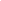 UPCOMING DEADLINESOct 1 - Nov 1: Phase Two includes Needs Assessment, School Assurances, School Safety ReportOctober 28: Training deadline for experienced council members whose terms begin July 1.  See Information on the next page.Nov 1 - Jan 1: Phase Three includes Comprehensive Improvement Plan for Schools, Closing the Gap Diagnostic, Executive Summary for Schools, Title I Annual Review DiagnosticJan 1 - July 31: Phase Four includes monitoring of the Comprehensive Improvement Plan for SchoolsIMPORTANT SCHOOL DATESNov 12: Last Day of First TrimesterNov 18: Parent UniversityNov 19: Report Cards Go HomeNov 24 - 26: NO SCHOOL, Thanksgiving BreakNov 22 & 23: Winter iReady Testing DatesDec 6 - 17: Winter FASTBridge Assessment WindowDec 20 - 31:  NO SCHOOL, Winter BreakJan 3: NO SCHOOL, Holiday - New Year’s ObservedJan 4: NO SCHOOL, Staff Work DayJan 17: NO SCHOOL, Holiday - MLK DayFeb 18: NO SCHOOL, Professional Development DayFeb 21: NO SCHOOL, BreakMar 18: NO SCHOOL, Professional Development DayMar 21: NO SCHOOL, BreakApr 4 - 8: NO SCHOOL, Spring BreakMay 20: Last Day of School for StudentsMay 23: Staff Work DayMay 24: Closing Day for Staff